Application form Summer day camps in JózsefvárosPlease read our information for parents before filling in the application form!Fill in the requested information!
*If there is not at least one parent/guardian phone number, we will not be able to accept your application!Please circle the relevant answer!We are not able to provide medication for children!Please circle the relevant answer!I would like my child to be able to attend the camp in the following rotations (put an X in the box next to the date):Vajda Péter Általános és Sportiskola:                     Losonci Téri Általános Iskola:           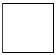 1.	2024.07.01. – 2024.07.05.	              2.	2024.07.08. – 2024.07.12.	 3.	2024.07.15. – 2024.07.19.	4.	2024.07.22. – 2024.07.26.	 5.	2024.07.29. – 2024.08.03.	              6.	2024.08.05. – 2024.08.09.	7.	2024.08.12. – 2024.08.16.	8.	2024.08.21. – 2024.08.23.	 
Please circle the relevant answer!Please circle the relevant answer!Please circle the relevant answer!At the time of application, I declare that I have read and understood a copy of the Parents' Information and the camp rules. Budapest, 2024…………………..……………………………………………………….                                                                                                              parent’s (guardian’s) signatureThe application form can be handed in at the reception of Kesztyűgyár Közösségi Ház during opening hours (8-19h) or signed and scanned and sent to tabor@kesztyugyar.hu.If you are entitled to free/reduced-price meals, please enclose a certificate (RGYK, HH, HHH, MÁK certificate, long-term sick, other) or fill in the following document at your child's school.
Hungarian version:Iskolai igazolás étkezési kedvezményhez(Iskola tölti ki!)Igazoljuk, hogy iskolánkban a(z) …………………….……………………………nevű  gyermek ……………%-os kedvezménnyel veszi igénybe az étkezést. (0-50-100%) English version:School certificate for meal allowance(To be filled in by the school!)We confirm that the child named .......................................................... will receive a discount of ...............% (0-50-100%) Child's name:Address:TAJ (insurance) number:Date and place of birth:Name and class of their school:*Mother's (guardian's) name and phone number:*Father’s (guardian's) name and phone number:Illness, allergies to medicines or food:YesNo*If yes, please provide details:*If yes, please provide details:*If yes, please provide details:The child has special educational needs and or difficulties with integration, learning, behaviour::YESNO*If yes, please specify:*If yes, please specify:*If yes, please specify:I give permission for children to arrive and leave the camp without parental escort:YESNOI give my consent for my child to be photographed and audio recorded during the camp, which JKN Zrt. may process and use in its advertisements in accordance with the GDPR regulations in force:YESNOPlease provide a dietary meal planAttention! Can only be requested on presentation of a medical certificate. Pork-free diets are an exception. YESNOwith regard to the child's state of health:with regard to the child's state of health:with regard to the child's state of health:2024. …………………………..…………………………………….iskola aláírása
(bélyegző)2024. …………………………..…………………………………….Signature of the school(stamp)